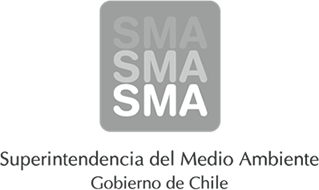 
INFORME DE FISCALIZACIÓN AMBIENTAL
Normas de Emisión
EXTRACTOS NATURALES GELYMAR S.A.
DFZ-2015-2817-X-NE-EI
1. RESUMEN.
El presente documento da cuenta del informe de examen de la información realizado por la Superintendencia del Medio Ambiente (SMA), al establecimiento industrial “EXTRACTOS NATURALES GELYMAR S.A.”, en el marco de la norma de emisión DS.90/00 para el reporte del período correspondiente a OCTUBRE del año 2014.
Entre los principales hechos constatados como no conformidades se encuentran: El establecimiento industrial no informa en su autocontrol todas las muestras del período controlado indicadas en su programa de monitoreo; El período controlado presenta parámetros que exceden el valor límite indicado en la norma; 
2. IDENTIFICACIÓN DEL PROYECTO, ACTIVIDAD O FUENTE FISCALIZADA
3. ANTECEDENTES DE LA ACTIVIDAD DE FISCALIZACIÓN
4. ACTIVIDADES DE FISCALIZACIÓN REALIZADAS Y RESULTADOS
	4.1. Identificación de las descargas
	4.2. Resumen de resultados de la información proporcionada
	4.3. Otros hechos
     4.3.1. En el curso del período evaluado, el establecimiento industrial fue sometido a fiscalización a través de medición y análisis, realizado al punto de descarga PUNTO 1 (RIO GOMEZ CON DILICION); PUNTO 2 (RIO GOMEZ- SIN DILUCION). Los resultados están incluidos en el presente informe.
5. CONCLUSIONES
Del total de exigencias verificadas, se identificaron las siguientes no conformidades:
6. ANEXOSNombreFirma
Aprobado
Elaborado
JUAN EDUARDO JOHNSON VIDAL
VERÓNICA GONZÁLEZ DELFÍN
12-10-2015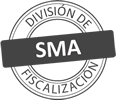 Titular de la actividad, proyecto o fuente fiscalizada:
EXTRACTOS NATURALES GELYMAR S.A.Titular de la actividad, proyecto o fuente fiscalizada:
EXTRACTOS NATURALES GELYMAR S.A.RUT o RUN:
96609040-5RUT o RUN:
96609040-5Identificación de la actividad, proyecto o fuente fiscalizada:
EXTRACTOS NATURALES GELYMAR S.A.Identificación de la actividad, proyecto o fuente fiscalizada:
EXTRACTOS NATURALES GELYMAR S.A.Identificación de la actividad, proyecto o fuente fiscalizada:
EXTRACTOS NATURALES GELYMAR S.A.Identificación de la actividad, proyecto o fuente fiscalizada:
EXTRACTOS NATURALES GELYMAR S.A.Dirección:
CAMINO A PARGUA, RUTA 5 SUR KM 25.Región:
X REGIÓN DE LOS LAGOSProvincia:
LLANQUIHUEComuna:
CALBUCOCorreo electrónico:
GGARCIA@GELYMAR.COMCorreo electrónico:
GGARCIA@GELYMAR.COMTeléfono:
Teléfono:
Motivo de la Actividad de Fiscalización:Actividad Programada de Seguimiento Ambiental de Normas de Emisión referentes a la descarga de Residuos Líquidos para el período de OCTUBRE del 2014.Materia Específica Objeto de la Fiscalización:Analizar los resultados analíticos de la calidad de los Residuos Líquidos descargados por la actividad industrial individualizada anteriormente, según la siguiente Resolución de Monitoreo (RPM):
SISS N° 2431 de fecha 08-06-2012Instrumentos de Gestión Ambiental que Regulan la Actividad Fiscalizada:La Norma de Emisión que regula la actividad es:
N° 90/2000 Establece Norma de Emisión para la Regulación de Contaminantes Asociados a las Descargas de Residuos Líquidos a Aguas Marinas y Continentales SuperficialesPunto DescargaNormaTabla cumplimientoMes control Tabla CompletaCuerpo receptorCódigo CIIU N° RPMFecha emisión RPMÚltimo período Control DirectoPUNTO 1 (RIO GOMEZ CON DILICION)DS.90/00TABLA 2MARZORIO GOMEZ (CALBUCO- CON DILUCION)13051243108-06-201210-2014PUNTO 2 (RIO GOMEZ- SIN DILUCION)DS.90/00TABLA 1MARZORIO GOMEZ (CALBUCO- SIN DILUCION)13051243108-06-201210-2014N° de hechos constatadosN° de hechos constatadosN° de hechos constatadosN° de hechos constatadosN° de hechos constatadosN° de hechos constatadosN° de hechos constatadosN° de hechos constatados1234567Punto DescargaInformaEfectúa descargaEntrega dentro de plazoEntrega parámetros solicitadosEntrega con frecuencia solicitadaCaudal se encuentra bajo ResoluciónParámetros se encuentran bajo normaPresenta RemuestrasPUNTO 1 (RIO GOMEZ CON DILICION)SISISISINOSISINO APLICAPUNTO 2 (RIO GOMEZ- SIN DILUCION)SISISISINOSINONO APLICAN° de Hecho ConstatadoExigencia AsociadaDescripción de la No Conformidad5Entregar con frecuencia solicitadaEl establecimiento industrial no informa en su autocontrol la totalidad de muestras según parámetro indicados en su programa de monitoreo respecto del período controlado de OCTUBRE de 2014.7Parámetros bajo normaEl establecimiento industrial presenta una superación de los niveles de tolerancia respecto de contaminantes establecidos en la norma de emisión, durante el período controlado de OCTUBRE de 2014.N° AnexoNombre Anexo 1Ficha de resultados de autocontrol PUNTO 1 (RIO GOMEZ CON DILICION)2Ficha de resultados de autocontrol PUNTO 2 (RIO GOMEZ- SIN DILUCION)3CONTROL DIRECTO 10-2014_Extractos Naturales Gelymar (ril).pdf4CONTROL DIRECTO 10-2014_Extractos Naturales Gelymar (refrigeracion).pdf